Химия 1 курс  4 лекцияТема: теория электролитической диссоциации1Повторение ранее изученного материала. Сам. Работа.2Изучение нового матнриалаЭлектролиты — вещества, растворы и расплавы которых проводят электрический ток. Как правило, это соединения с ионной связью и с ковалентной полярной связью:KCl — ионная связь;HNO3- — между Н+ и NO3 — ионная связь.Неэлектролиты — вещества, растворы и расплавы которых не проводят электрический ток (органические соединения, газы):С6Н12O6 — глюкоза,С2Н5ОН — этанол, спирт.Диссоциация — распад электролита на ионы при растворении или расплавлении. Это процесс обратимый. Процесс, обратный диссоциации, называется ассоциацией.Механизм диссоциации:а) веществ с ионной связью: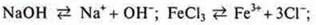 б) веществ с ковалентной полярной связью:«диполь воды»  поляризует связь, она становится ионной: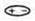 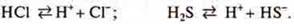 Катионы:Na+ — катион натрия;Са2+ — катион кальция;NH4+ — катион аммония.Анионы:МnО4- — перманганат-анион;РO43- — фосфат-анион;NO2- — нитрит-анион;HCO3- — гидрокарбонат-анион.Электролитическая диссоциация Кислот, Солей, Щелочей.Кислоты — электролиты, в растворах которых представлены в качестве катионов только катионы водорода: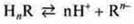 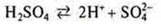 Щелочи — электролиты, в растворах которых представлен в качестве анионов. Только гидроксид-анионы: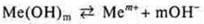 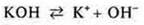 Соли — электролиты, в растворах которых при диссоциации образуются катионы металлов (или ион аммония) и анионы кислотных остатков.9 . — основание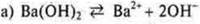 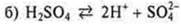 — кислота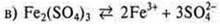 — соль средняя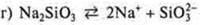 — соль средняяС тепень электролитической диссоциации α- показывает процент молекул, продиссоциированных к общему количеству молекул электролита: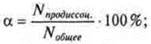 а) электролиты сильные, α → 1.HNO3;Na2S;КОН.В их растворах равновесие полностью смещается в сторону прямой реакции: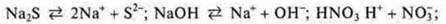 б) электролиты слабые, α → 0.ВаСO3;Fe(OH)3;Са3(РO4)2;Н3РO4;NH4OH;Н2СO3.Многие диссоциируют ступенчато.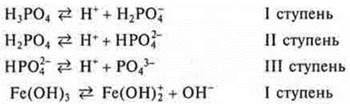 В растворах слабых электролитов равновесие смещается в сторону образования молекул, т. е. в сторону обратной реакции.Для характеристики слабых электролитов используют константу диссоциации по каждой ступени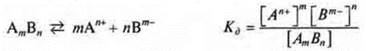 Константа диссоциации есть отношение произведения равновесных концентраций катионов и анионов, возведенных в степени коэффициентов равновесных концентраций, к концентрации непродиссоциированных молекул, Kд зависит от природы электролита, природы растворителя, температуры, но не зависит от концентрации.Иногда Kд вычисляют, используя концентрацию и степень диссоциации: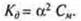 Пример:при t° = 25° С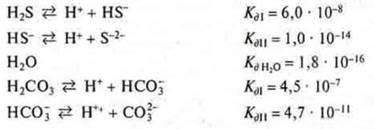 Итак, чем больше Кд, тем легче идет распад электролита на ионы, тем больше ионов в его растворе, тем сильнее электролит.Реакции ионного обмена необратимы, если образуются осадок, газ, вода, слабый электролит:- уравнение молекулярного вида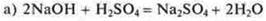 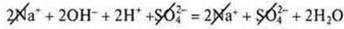 - общий ионный вид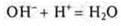 - слабый электролит воды; уравнение краткого ионного вида— реакция ионного обмена не имеет смысла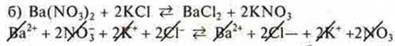 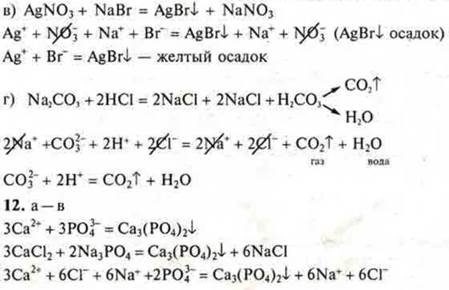 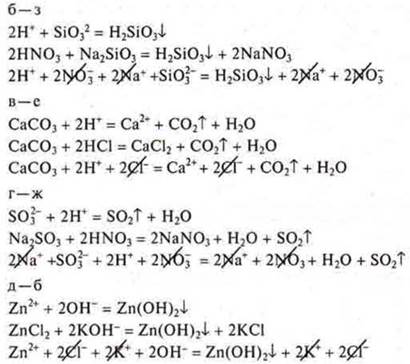 Ионы могут вступать в реакции окислительно-восстановительного взаимодействия с атомами, молекулами.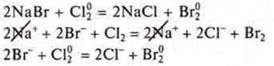 